Ethiopia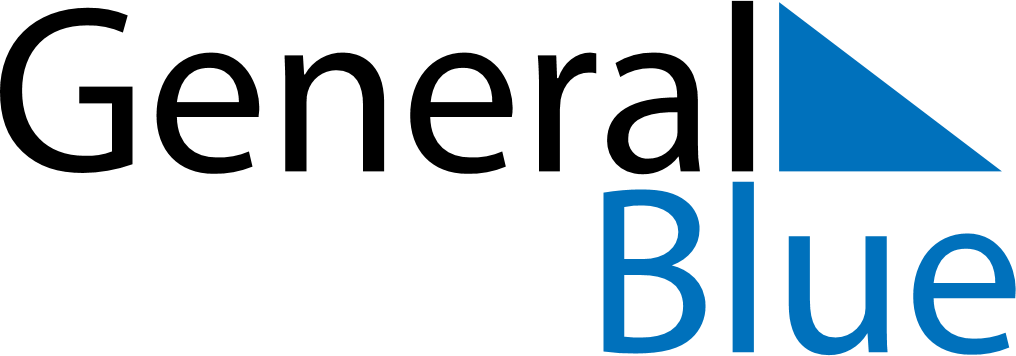 EthiopiaEthiopiaEthiopiaEthiopiaEthiopiaEthiopiaEthiopiaJanuary 2025January 2025January 2025January 2025January 2025January 2025January 2025January 2025MondayTuesdayWednesdayThursdayFridaySaturdaySunday12345678910111213141516171819202122232425262728293031February 2025February 2025February 2025February 2025February 2025February 2025February 2025February 2025MondayTuesdayWednesdayThursdayFridaySaturdaySunday12345678910111213141516171819202122232425262728March 2025March 2025March 2025March 2025March 2025March 2025March 2025March 2025MondayTuesdayWednesdayThursdayFridaySaturdaySunday12345678910111213141516171819202122232425262728293031 Jan 6: Christmas DayJan 19: EpiphanyMar 1: First day of RamadanMar 2: Victory at Adwa DayMar 28: Day of LamentMar 30: End of Ramadan (Eid al-Fitr)